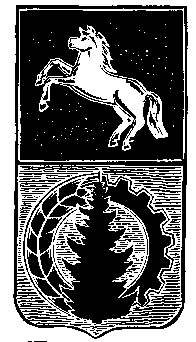 АДМИНИСТРАЦИЯ АСИНОВСКОГО РАЙОНАПОСТАНОВЛЕНИЕ03.10.2016                						                                           № 1423г. АсиноОб утверждении проекта планировки и проекта межевания для строительства линейного объекта «Газопровод межпоселковый от ГРС Асино до г. Асино с отводом на ЛПК Асиновского района Томской области»        Рассмотрев проект планировки и проект межевания для строительства линейного объекта «Газопровод межпоселковый от ГРС Асино до г. Асино с отводом на ЛПК Асиновского района Томской области», протокол публичных слушаний, заключение по результатам публичных слушаний по проекту планировки и проекту межевания для строительства линейного объекта : «Газопровод межпоселковый от ГРС Асино до г. Асино с отводом на ЛПК Асиновского района Томской области» от 20.09.2016, руководствуясь статьей 46 Градостроительного кодекса Российской Федерации, решением Думы Асиновского района от 24.12.2015 № 30 «О принятии полномочий»,               ПОСТАНОВЛЯЮ:      1. Утвердить проект планировки и проект межевания для строительства линейного объекта «Газопровод межпоселковый от ГРС Асино до г. Асино с отводом на ЛПК Асиновского района Томской области» согласно приложению.       2. Настоящее постановление подлежит опубликованию в средствах массовой информации  и размещению на официальном сайте муниципального образования «Асиновский район» в информационно-телекоммуникационной сети «Интернет».         3. Настоящее постановление вступает в силу с даты его официального опубликования.       4. Контроль за исполнением настоящего постановления возложить на Первого заместителя Главы администрации Асиновского района по обеспечению жизнедеятельности и безопасности.Глава Асиновского района                                                                                А.Е. ХаныговПриложение к постановлению администрации Асиновского районаот______________№_____________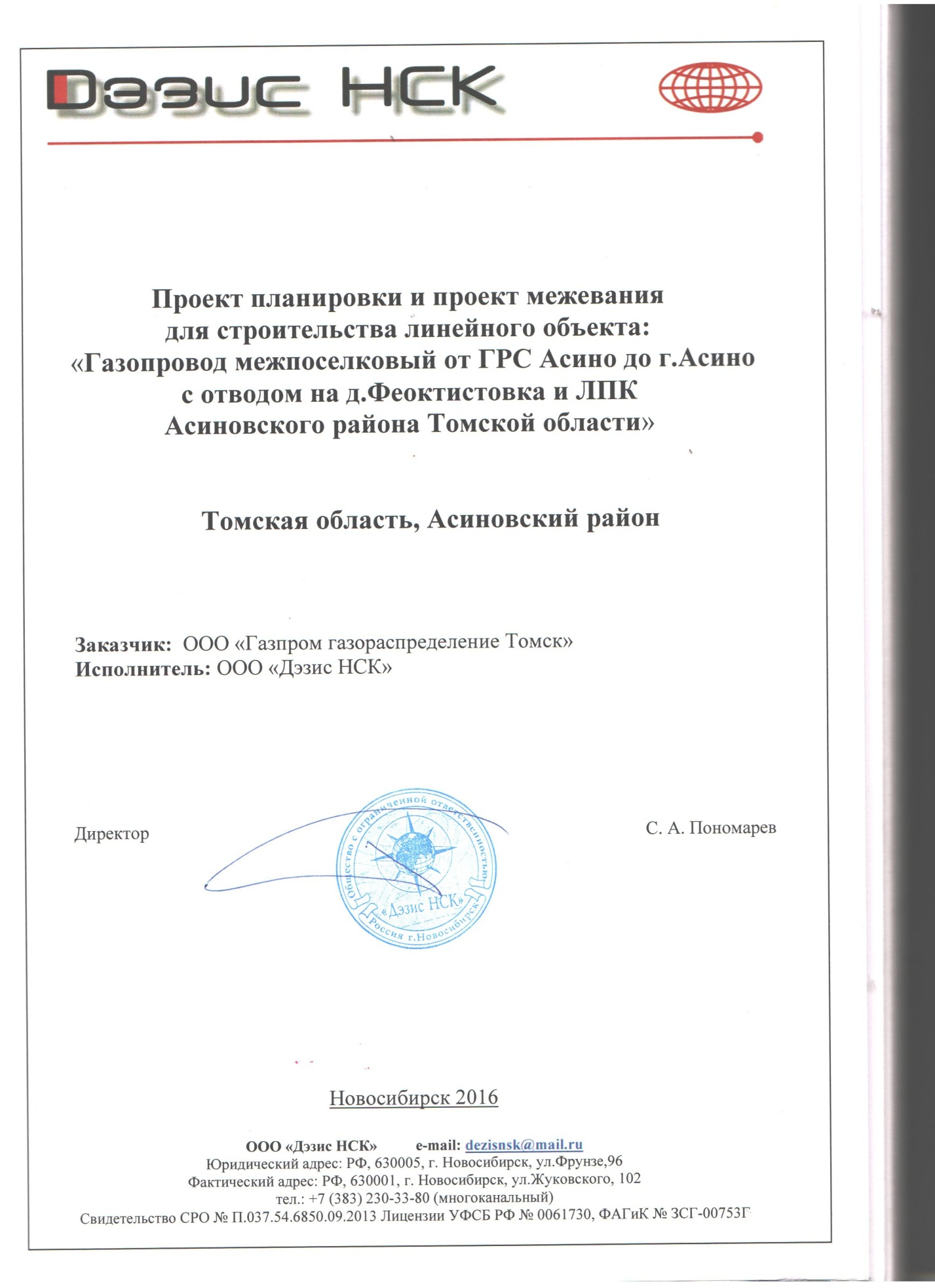 